........................................................................  kl. ............                     imię i nazwisko dziecka....................................................                    tel. kontaktowy                          DEKLARACJE NA ZAMÓWIENIE MUNDURKA SZKOLNEGOSKŁADAMY W SEKRETARIACIE SZKOŁY PŁATNE DO DNIA 31.08.2020 R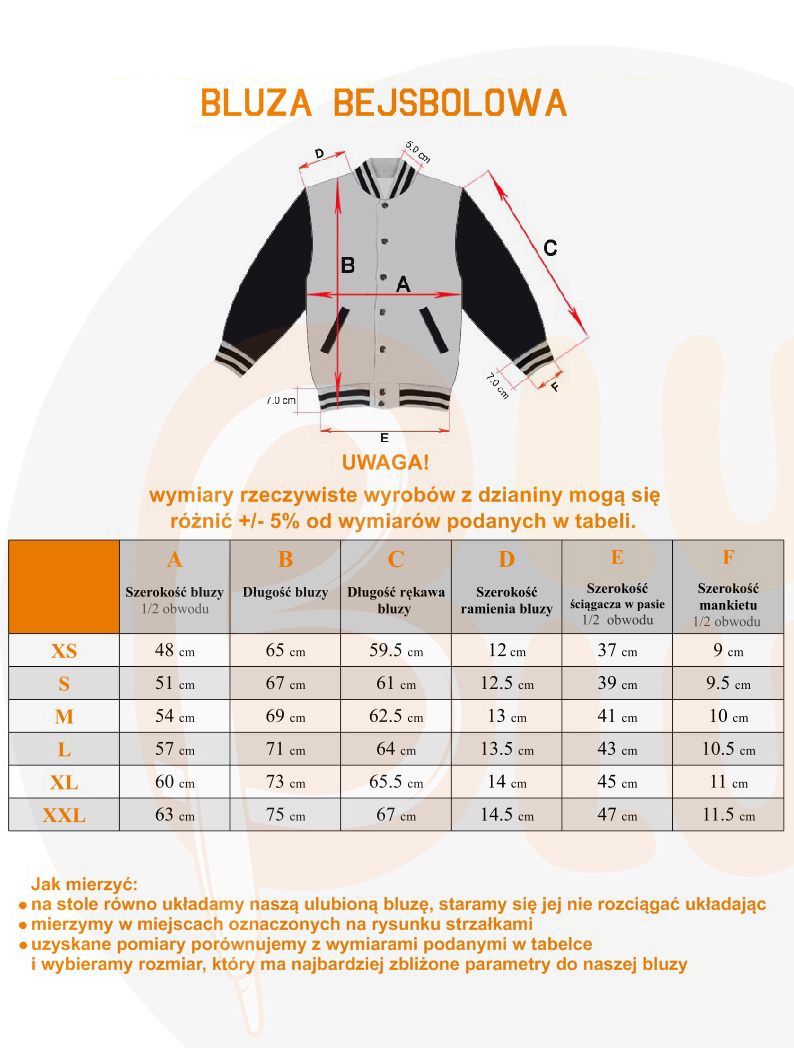          Tabela dot. zamówienia bluzy bejsbolowej młodzieżowej  dla uczniów kl. V-VIII........................................................................  kl. ............                     imię i nazwisko dziecka....................................................                    tel. kontaktowy                          DEKLARACJE NA ZAMÓWIENIE MUNDURKA SZKOLNEGOSKŁADAMY W SEKRETARIACIE SZKOŁY PŁATNE OD DNIA  DO 31.08.2020R.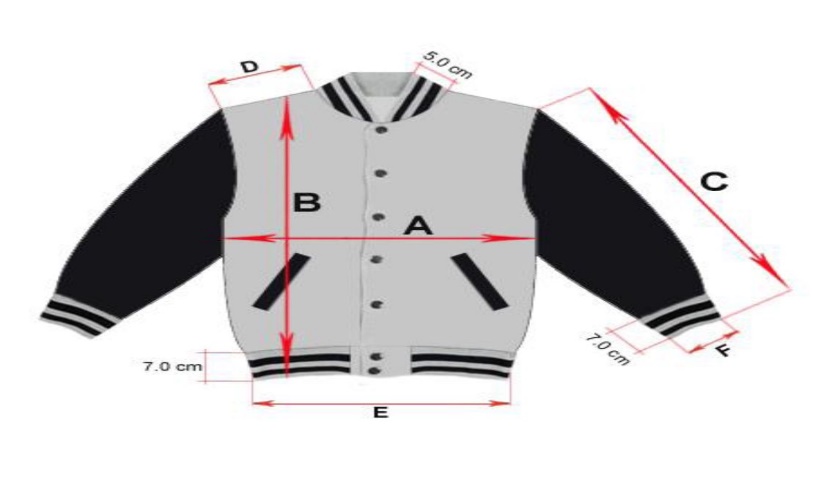 Tabela dot. zamówienia bluzy bejsbolowej dziecięcej dla uczniów kl. IVTabela dot. zamówienia na t-shirtu dla uczniów kl. IV - VIII                                                                                                             Czytelny podpis                                                                                                          (opiekuna prawnego)Rozmiar bluzy bejsbolowejCena bluzy bejsbolowejIlość szt.                          XS119,00 zł                           S119,00złM119,00 zł                            L119,00 złXL119,00 złXXL119,00 złASzerokość bluzy1/2 obwoduBDługość bluzyCDługość rękawa bluzyDSzerokość ramienia bluzyS116-1224046468,5M128-1344249499L140-146445252                95XL152-15846555510Rozmiar bluzy bejsbolowejCena bluzy bejsbolowejIlość szt.128/134  M112,00 zł140/146 L115,00 zł152/158 XL115,00 złRoz. koszulki t-shirt krótki rękaw              Cena koszulkiIlość szt.13422,00 zł14022,00 zł14622,00 zł15223,50 zł15823,50 zł16423,50 zł17026,50 zł17626,50 zł18226,50 zł18926,50 zł…………………………………